Declaration of interestsManuscript title:“Effectiveness Of Treatment In Left Oblique Position And Upright Position To The Acceleration Of Progress Labor In The Active Phase I In Inpartuan Mothers”The authors declare that they have no known competing financial interests or personal relationships that could have appeared to influence the work reported in this paper.Purwokerto, May 24, 2023On behalf of all authors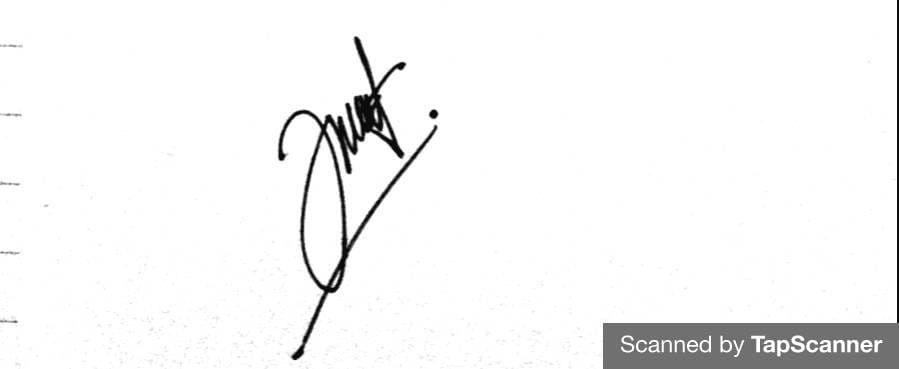 Nizzatul IjabahCorresponding authorEmail : nizzatulijabah29@gmail.comAfiliation : Universitas Muhammadiyah Purwokerto